Первичная аккредитация специалистовПаспорт экзаменационной станции (типовой)Экстренная медицинская помощьСпециальность:Сестринское дело (бакалавриат)20191.	Авторы	32.	Уровень измеряемой подготовки	33.	Профессиональный стандарт (трудовые функции)	34.	Продолжительность работы станции	45.	Информация для организации работы станции	45.1.	Рабочее место члена аккредитационной комиссии (АК)	45.2.	Запасы расходных материалов (из расчета на попытки аккредитуемых)	45.3.	Рабочее место аккредитуемого	45.4.	Симуляционное оборудование	56.	Перечень ситуаций и раздел подготовки	87.	Информация (брифинг) для аккредитуемого	88.	Информация для экзаменаторов (членов аккредитационной комиссии)	98.1.	Действия перед началом аккредитации	98.2.	Действия перед началом рабочей смены	98.3.	Действия во время работы экзаменационной станции	99.	Нормативные и методические документы, используемые для создания чек-листа	119.1.	Нормативные акты	119.2.	Справочная информация	1310.	Информация для симулированного пациента	1511.	Информация для симулированного коллеги	1712.	Критерии оценивания действий аккредитуемого	1713.	Дефектная ведомость	1814.	Чек-лист	1915.	Медицинская документация	22Авторы:Авдеев Ю.В., Андреенко А.А., Арутюнян К.А., Биктимирова Г.А., Бирюкова О.Ю., Бородина М.А., Буланова Е.Л., Буров А.И., Бутарный А.О., Вартапетова Е.Е., Вахитов М.Ш., Войцеховский В.В., Гнездилов В.Н., Гофман А.М., Грибков Д.М., Гулиев Э.А., Дежурный Л.И., Долгина И.И., Дронов И.А., Зарипова З.А., Колодкин А.А., Косцова Н.Г., Крюкова А.Г., Кузовлев А.Н., Кузьмин С.Б., Кулакова Е.Н., Леонтьев А.В., Лещанкина Н.Ю., Лопанчук П.А., Лопатин З.В., Макаров С.В., Малиевский В.А., Матвеева Л.В., Моисеев А.Б., Мухаметова Е.М., Намитов Х.А., Невская Н.А., Неудахин Г.В., Олексик В.С., Пахомова Ю.В., Попов О.Ю., Приходько ОБ.,Рипп Е.Г., Саушев И.В., Святов И.С., Старостина Л.С., Таджиева С.В., Танченко О.А., Тогоев О.О., Трасковецкая И.Г., Трубникова Л.И., Ходус С.В., Хохлов И.В., Царенко О.И., Чарышкин А.Л., Чупак Э.Л., Чурсин А.А., Шамраева В.В., Шанова О.В., Шевалаев Г.А., Шеховцов В.П., Шубина Л.Б., Щербакова Л.Н., Юдаева Ю.А., Юдина Е.Е., Юткина О.С.Рецензенты:Некоммерческое партнерство «Ассоциация специалистов с высшим сестринским образованием», генеральный директор Гажева А.В.Уровень измеряемой подготовкиВыпускники, завершившие подготовку по основной образовательной программе высшего образования в соответствии с федеральным государственным образовательным стандартом по специальности«Сестринское дело (уровень бакалавриата)», успешно сдавшие Государственную итоговую аттестацию. Целесообразно заранее объявить аккредитуемым о необходимости приходить на второй этап аккредитации в спецодежде (медицинская одежда, сменная обувь, шапочка).Профессиональный стандарт (трудовые функции)А/01.7 Оказание медицинской помощи пациенту в неотложной или экстренной формах.Проверяемые компетенции:Проведение обследования пациента в критическом состоянии, посиндромное лечение и оценка его эффективности в рамках оказания экстренной и неотложной медицинской помощи (догоспитального периода).Продолжительность работы станцииВсего – 10' (на непосредственную работу – 8,5')Задачи станцииДемонстрация аккредитуемым своего поведения в ситуации столкновения с резким ухудшением самочувствия пациента (посетителя поликлиники), умения использовать оснащение укладки экстренной медицинской помощиИнформация по обеспечению работы станцииДля организации работы станции должны быть предусмотреныРабочее место члена аккредитационной комиссии (АК)стул и рабочая поверхность (стол);компьютер с выходом в Интернет для заполнения электронного оценочного листа (чек-листа);компьютер для трансляции видеозаписи с места работы аккредитуемого (по согласованию с председателем АК компьютер может находиться в другом месте, к которому члены АК должны иметь беспрепятственный доступ, чтобы иметь возможность пересмотреть видеозапись).Рабочее место аккредитуемогоСтанция должна имитировать медицинский (процедурный) кабинет поликлиники и включать оборудование (оснащение)Помещение, имитирующее рабочее помещение, обязательно должно включать:Место (перед входом в помещение) для размещения задания для аккредитуемого (раздел 9).Кушетка с поднимающимся изголовьем (должна стоять вдоль стены и иметьвозможность подхода аккредитуемого к пациенту со всех сторон).Манекен с возможностями имитации различных показателей, который должен лежать на кушетке и быть одет в повседневную одежду человека, которая легко расстегивается на груди (с использованием молнии), шорты (или легко расстегивающиеся по бокам брюки) и шлепанцы (для аккредитуемого должен быть удобный доступ для осмотра спины, плеч, голеней и стоп пациента). У манекена должен быть установлен периферический венозный доступ.4.	Портфель или сумка (имитация вещей пациента, пришедшего на амбулаторный приём).5.	Часы настенные с секундной стрелкой.6.	Телефонный аппарат (на видном месте, имитация).7.	Тележка на колесиках, на которой удобно (наглядно и желательно с наличием подписей) размещены оборудование и лекарственные средства (ЛС) (табл. 1)8.	Дополнительная пустая тележка или столик манипуляционный.Расходные материалы (из расчета на попытки аккредитуемых)1.	Запас ампул с дистиллированной водой.2.	Смотровые перчатки (из расчёта 1 пара на одну попытку аккредитуемого).3.	Предметы, входящие в состав укладки экстренной медицинской помощи (для обеспечения бесперебойной работы).Симуляционное оборудованиеПолноростовой манекен (имитатор человека в возрасте старше 8 лет) с возможностью имитации следующих показателей:имитации дыхательных звуков и шумов;визуализации экскурсии грудной клетки;имитации пульсации центральных и периферических артерий;генерации заданной электрокардиограммы на медицинское оборудование; Желательно:речевое сопровождение;моргание глаз и изменение просвета зрачков;имитация цианоза;имитация аускультативной картины работы сердца, тонов/шумов сердца;имитация потоотделения;имитация изменения капиллярного наполнения и температуры кожных покровов;имитация показателей сатурации, ЧСС через настоящий пульсоксиметр;имитация показателей АД и температуры тела через симуляционный монитор пациента (необязательно).Таблица 1Инструменты и оборудование для оказания экстренной помощиУкладка экстренной медицинской помощи, используемая на данной станции, представляет идеальный набор оборудования и лекарственных препаратов, который был составлен на основе современных подходов к оказанию медицинской помощи в экстренной и неотложной форме в организациях оказания первичной медико-санитарной помощи гражданам, а также содержит ряд дополнительных позиций, не противоречащих законодательству Российской Федерации.Перечень ситуаций (сценариев) станции и раздел подготовкиТаблица 2Перечень ситуаций (сценариев) и соответствие матрицы компетенцииИнформация (брифинг) для аккредитуемогоВы медицинская сестра (медицинский брат) кабинета профилактики участковый поликлиники. Проходя по коридору услышали призыв о помощи из процедурного кабинета. Зашли в кабинет и увидели на кушетке пациента 45 лет (приблизительный вес 60 кг, рост 16, который внезапно почувствовал себя плохо. У пациента установлен венозный катетер в связи с проведением ему диагностической процедуры. В кабинете есть укладка экстренной медицинской помощи.Важно! Максимально озвучивайте свои действия, как если бы рядом с Вами находился коллега.Информация для членов АКДействия вспомогательного персонала перед началом работы станцииПроверка соответствия оформления и комплектования станции ОСКЭ типовому паспорту с учетом количества аккредитуемых лиц.Проверка наличия на станции необходимых расходных материалов.Проверка наличия письменного задания (брифинга) перед входом на станцию.Проверка готовности симулятора к работе. Проверка готовности трансляции видеозаписей в комнату видеонаблюдения.Проверка готовности оборудования с выходом в Интернет.Выполнение иных мероприятий, необходимых для нормальной работы станции.Действия вспомогательного персонала в ходе работы станцииЗапуск программного обеспечения манекена (при необходимости)Включение видеокамеры при команде: «Прочтите задание...».Контроль качества аудиовидеозаписи действий аккредитуемого (при необходимости).Не менее чем через 1,5' после выхода аккредитуемого, пригласить следующего аккредитуемого.После выхода аккредитуемого:Остановка программного обеспечения тренажера (при необходимости).Приведение станции после работы каждого аккредитуемого в первоначальный вид, сбор укладки:скручивание проводов кислородного баллона,возвращение лицевой маски в упаковку (карман укладки),скручивание проводов тонометра и возвращение его в упаковку,восполнение ампул, заполнение флаконов с дистиллированной водойвосполнение перчатокудаление использованного материала и т.п.Действия членов АК перед началом работы станцииПроверка готовности станции к работе (наличие необходимых расходных материалов, письменного задания (брифинга), готовность симулятора к работе, наличие нужного сценария).Подготовка оценочного-листа (чек-листа), сверка своих персональных данных - ФИО и номера сценария.Активизация на компьютере Единой базы данных ОС (Минздрав России) по второму этапу аккредитации.Действия членов АК в ходе работы станцииИдентификация личности аккредитуемого (внесение идентификационного номера) в оценочном листе (чек-листе).Проведение регистрации последовательности и правильности действий/расхождения действий аккредитуемого в соответствии cпараметрами в оценочном листе (чек-листе).Ведение минимально необходимого диалога с аккредитуемым от лица пациента и обеспечение дополнительными вводными для выполнения ситуации (сценария).Сохранение данных оценочного листа (чек-листа) в системе.Примечание: Целесообразно использовать помощь вспомогательного персонала (сотрудников образовательной и/или научной организации), обеспечивающего подготовку рабочего места в соответствии с оцениваемой ситуацией.Желательно, чтобы член АК прошёл обучение на симуляционном курсе «Экстренная медицина при жизнеугрожающих ситуациях (ЭМЖС)» в любом Российском симуляционном центре или имел сертификат провайдера и/или инструктора Национального совета по реанимации или Европейского совета по реанимации или Американской ассоциации кардиологов курса ALS (Advancedlifesupport^/ACLS/FAbS)Работа на станции не требует присутствия узких специалистов, занимающихся лечением данных состояний и их последствий, так как от аккредитуемых не требуется демонстрации глубоких знаний по данной патологии, подразумевающих спорные моменты. Как и в реальной ситуации, от врача-терапевта участкового требуется оценка признаков жизнедеятельности и её профессиональное поддержание до приезда реанимационной бригады (СМП). Учет различных причин критического состояния и соответственное лечение желательно, но не является ведущей задачей данной станции.При необходимости на экзаменационной станции для управления работой симулятора пациента и\или озвучивания параметров жизнедеятельности допускается присутствие сотрудника симуляционного центра при условии невмешательства в действия аккредитуемого.Таблица 3Примерные тексты вводной информации в рамках диалога АК и аккредитуемогоВажно! Нельзя говорить ничего от себя, вступать в переговоры, даже если Вы не согласны с мнением аккредитуемого. Не задавать уточняющих вопросов, не высказывать требования типа: «Продолжайте!», «Глубже!», «Не так быстро!» и т.п.; задавать вопросы:«И что дальше?», «Как долго?» и т.п. Всё, что Вы бы хотели отметить, а этого нет в чек- листе оформляйте в дефектной ведомости.Нормативные и методические документы, используемые для создания оценочного листа (чек-листа)Нормативные актыПриказ Министерства здравоохранения РФ от 02.06.2016 N 334н «Об утверждении Положения об аккредитации специалистов»;Рекомендации по сердечно-легочной реанимации (АНА), 2015г., 41 с.www.erc.edu,www.cprguidelines.eu,www.rusnrc.comhttps://cprguidelines.eu/sites/573c777f5e61585a053d7ba5/content_entry573c77e35e61585a053d7baf/589d9b914c848614cf360a9e/files/Russian_translation_guidelines.pdf)Приказ Министерства здравоохранения Российской Федерации от 15 ноября 2012 г. № 923н «Об утверждении Порядка оказания медицинской помощи взрослому населению по профилю «терапия»Приказ Министерства здравоохранения Российской Федерации от 15 июля 2016 г. N 520н «Об утверждении критериев оценки качества медицинской помощи» п. 3.13.5Приказ Минздрава России от 22.01.2016 N 36н «Об утверждении требований к комплектации лекарственными препаратами и медицинскими изделиями укладок и наборов для оказания скорой медицинской помощи»Приказ Министерства здравоохранения РФ от 15 ноября 2012 г. N 918н «Об утверждении Порядка оказания медицинской помощи больным с сердечнососудистыми заболеваниями» с изменениями и дополнениями от 14 апреля 2014 г. Зарегистрировано в Минюсте РФ 29 декабря 2012 г. Регистрационный N 26483. - URL:http://base.garant.ru/70299174/Приказ Министерства здравоохранения РФ от 1 июля 2015 г. N 404ан «Об утверждении стандарта специализированной медицинской помощи при остром инфаркте миокарда (с подъемом сегмента ST электрокардиограммы)» Зарегистрировано в Минюсте РФ 20 июля 2015 г. Регистрационный N 38092. - URL: http://ivo.garant.ru/#/document/71143906:0Приказ Министерства здравоохранения РФ от 5 июля 2016 г. N 456н «Обутверждении стандарта скорой медицинской помощи при остром коронарном синдроме	без	подъема	сегмента	ST»	-	URL:http://ivo.garant.ru/#/document/71447298:0Приказ Министерства здравоохранения РФ от 24 декабря 2012 г. N 1445н «Об утверждении стандарта скорой медицинской помощи при шоке» - URL: http://ivo.garant.ru/#/document/70321038:0Приказ Министерства здравоохранения и социального развития РФ от 24 апреля 2008 г. N 194н «Об утверждении Медицинских критериев определения степени тяжести вреда, причиненного здоровью человека» - URL: http://ivo.garant.ru/#/document/12162210/paragraph/1:0Приказ Министерства здравоохранения РФ от 5 июля 2016 г. № 455н «Об утверждении стандарта скорой медицинской помощи при кардиогенном шоке». - URL:http://www.garant.ru/products/ipo/prime/doc/71348356/#reviewДиагностика и лечение нарушение ритма и проводимости. Клинические рекомендации. Разработаны экспертами Общества специалистов по неотложной кардиологии. Кардиологический вестник - 2014; 2 - 52 с.Клинические рекомендации «Диагностика и лечение больных острым инфарктом миокарда с подъемом сегмента ST электрокардиограммы» (2013)http://www.vcmk.ru/docs/prof_com/ost_koronarn_sindrom.pdfНациональные рекомендации по определению риска и профилактике внезапной сердечной смерти. Разработаны экспертами Российского научного медицинского общества терапевтов, общества специалистов по сердечной недостаточности и Евразийского аритмологического общества. Клиническая практика - 2012; 4 - 77 с.Рекомендации Европейского общества кардиологов (ЕОК) по диагностике и лечению острой и хронической сердечной недостаточности. Российский кардиологический журнал - 2012; 4 (102), приложение 3. - 68 с.Приказ Министерства здравоохранения Российской Федерации от 05.07.2016 № 471н «Об утверждении стандарта скорой медицинской помощи при сомнолентности, ступоре, неуточненной коме» - URL: http://www.garant.ru/products/ipo/prime/doc/ 71346212/Справочная информацияКак правило, экстренные медицинские мероприятия осуществляются на месте, где произошло резкое ухудшение состояния здоровья пациента. Следовательно, в каждой медицинской организации для оказания медицинской помощи в экстренной форме должен быть набор оборудования и оснащения в виде мобильной укладки экстренной медицинской помощи. Укладка должна включать всё, что может понадобиться в любой ситуации для обеспечения квалифицированной поддержки жизни любым медицинским работником, допущенным к работе с пациентами.В настоящее время нет четкого и единого алгоритма для таких ситуаций в Российской Федерации. Тем не менее, если в квалификационных характеристиках специалиста, имеющего диплом о медицинском образовании и действующий сертификат специалиста (свидетельство об аккредитации) или должностных инструкциях медицинского работника присутствует обязанность оказывать медицинскую помощь в неотложной или экстренной форме, то любое из действий, входящих в алгоритм данного паспорта станции легитимно. Единственное условие, что это лицо впоследствии должно уметь обосновать свои действия (показания, собственную подготовку и наличие условий).Основные действия при подозрении на критическое состояние у пациента:оценить безопасность (при необходимости одеть халат, перчатки, защитные очки);опросить пациента, если пациент в сознании (отдельный алгоритм в работу на данной станции не входит);если пациент не реагирует - вызывайте помощь коллег, обеспечивайте наличие дефибриллятора и укладки, оцените дыхание и пульс (если пациент не в сознании);обеспечьте мониторинг каждому критическому пациенту (как можно быстрее подключите пульсоксиметр, монитор пациента, дефибриллятор с функцией монитора или ЭКГ-аппарат, прибор для измерения АД);для лечения гипоксемии (SpO2 - ниже 94%) используйте кислород;обеспечьте скорейший сосудистый доступ и забор крови для лабораторного исследования (общий клинический и электролиты) до начала проведения инфузий и вливаний.Наиболее эффективной методикой своевременного распознавания пациента с угрозой остановки кровообращения является проведение осмотра всех пациентов в ухудшающемся или в критичном состоянии по следующему алгоритму:Оценка состояния пациента на первоначальном этапе:оценка проходимости дыхательных путей,оценка дыхания, сатурации (функции легких),оценка кровообращения (пульс, давление, ЭКГ),оценка функции центральной нервной системы (шкала ГЛАЗГО, глюкометрия),общая оценка (кожные покровы, конечности, спина).Оказание медицинской помощи на данном этапе.Активное участие всех членов команды для одновременного проведения нескольких процедур (например, мониторинг, внутривенный доступ, ИВЛ и т.п.).Эффективный обмен информацией о состоянии больного и принятой тактике лечения.Стабилизация состояния пациента для проведения полной оценки его статуса.Постоянный мониторинг результатов лечения.Постоянная поддержка жизненно-важных функций пациента.Принятие решения о необходимости привлечения дополнительной помощи.Все медицинские работники должны владеть:- запрокидыванием головы, как при базовом реанимационном комплексе;Несмотря на то, что раствор натрия хлорид - это НЕ физиологичный, несбалансированный раствор и, по данным доказательной медицины, приводит к гиперхлоремии и ацидозу и его нужно заменить на сбалансированные кристаллоидные растворы (стерофундин, хартман и др.), для данного года используется именно он, так как им оснащены 99,9% укладок в медицинских организациях амбулаторного типа.- применением лицевой маски и дыхательного мешка с подключением О2 (по показаниям).Наличие орофарингеального воздуховода соответствующего размера, отсутствие противопоказаний к нему (сохранность рвотных рефлексов) способствует лучшему поддержанию проходимости ДП и освобождает руки медицинского персонала по обеспечению специального положения головы.Раннее обеспечение в/в доступа является одним из факторов успешной экстренной медицинской помощи. Наиболее предпочтительным для этого является постановка периферического венозного катетера (ПВК).Перечень наиболее важных, конкретных мероприятий на станции представлен ниже.Таблица 4Наиболее важные мероприятия, в зависимости от ситуации на станцииПримечание. Указаны только те мероприятия, которые имеют важное отношение к патологии, о которой заранее невозможно знать в реальной жизни, поэтому все остальные мероприятия общего алгоритма должны всё равно соблюдатьсяИнформация для симулированного пациентаПациент является посетителем поликлиники. Амбулаторной медицинской карты и других медицинских документов при нём не имеется. Пациент в сознании, но анамнез собрать затруднительно из-за дыхательной недостаточности. Известно, что пациент находился на диагностическом обследовании с введением препарата внутривенно через периферический венозный доступ, который сохранён.Таблица 5Перечень ситуаций для программирования манекена с возможностью имитации ряда показателейТекст для озвучивания сотрудником (вспомогательным персоналом), управляющим симулятором пациентаИнформация для симулированного коллегиНе предусмотреноКритерии оценивания действий аккредитуемогоВ чек-листе проводится отметка о наличии/отсутствии действий в ходе их выполнения аккредитуемым В электронном чек-листе это осуществляется с помощью активации кнопок:-Да – действие было-Нет – действия не былоЧек-лист содержит избыточное количество пунктов относительно конкретного сценария. Задача экзаменатора только констатировать, что из имеющегося списка было выполнено. И, если у данного действия, в чек-листе предусмотрены качественные характеристики, также отметить совпадение с действиями экзаменуемого.В случае демонстрации экзаменуемым не внесенных в пункты чек-листа важных действий или небезопасных, или ненужных действий, необходимо зафиксировать эти действия в дефектной ведомости по данной станции, а в чек-лист аккредитуемого внести только количество совершенных нерегламентированных и небезопасных действий.Каждая позиция непременно вносится членом АК в электронный оценочный лист (пока этого не произойдет, лист не отправится).Для фиксации показателя времени необходимо активировать электронный чек-лист, как только аккредитуемый приступил к выполнению задания, и фиксировать соответствующее действие, как только оно воспроизвелось аккредитуемым.Дефектная ведомостьДополнительные замечания к организации станции в следующий эпизод аккредитации___________________________________________________________________________________________________________________________________________________________________________________________________________________________ФИО секретаря АК                                                                                 ПодписьЧек-лист16.1 Краткая версия оценочного листа (чек-листа)Специальность Сестринское дело (бакалавриат)Дата ____________ Номер цепочки _________ Номер кандидата _____________________Номер ситуации: _________________________ФИО члена АК				подпись			Отметка о внесении в базу (ФИО)Обращаем внимание пользователей: чек лист – это не алгоритм. Чек – лист это правильные и неправильные действия, подлежащие оценке, перемешанные таким образом, который удобен для проведения экзаменации.16.2Развернутый оценочный лист (чек-лист)Специальность Сестринское дело (бакалавриат)Дата ____________ Номер цепочки _________ Номер кандидата _____________________Номер ситуации: _________________________Медицинская документацияЗаписи электрокардиограмм (используются в случае отсутствия роботов или при запросе ЭКГ в 12 отведениях)Сценарий 1и 2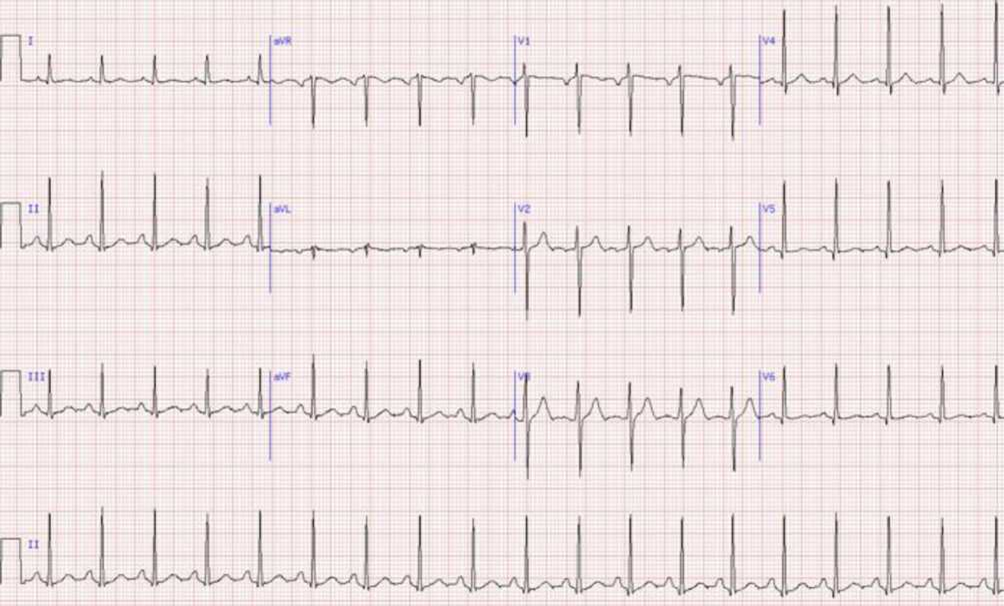 Синусовая тахикардия, ЧСС 110Сценарий 3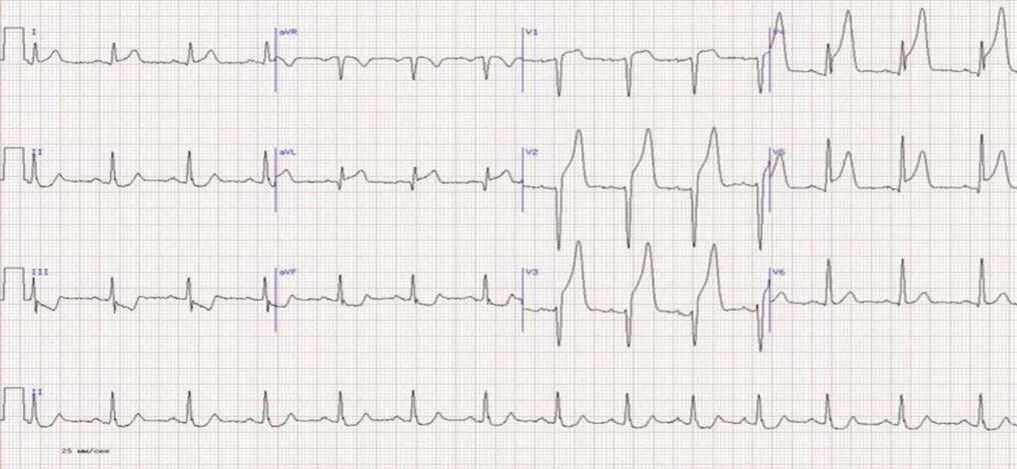 Синусовая тахикардия (110), подъем сегмента STв IAVL, V1-V5 отведенияхСценарий 4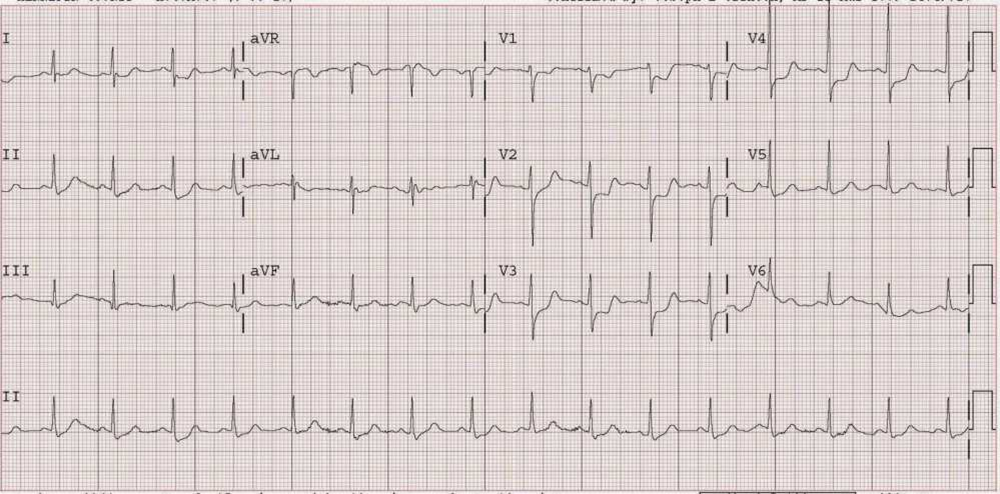 Синусовая тахикардия (110), депрессия сегмента STв III III V4 V5 V6 отведения0,5' – ознакомление с заданием (брифингом)0,5'7,5' – предупреждение об оставшемся времени на выполнение задания8'1' – приглашение перейти на следующий этап экзамена9'1' – смена аккредитуемых10'№п/пПеречень оборудования и лекарственных средствПримечание1.Лицевая маска для дыхательного мешка и насадкой для проведения ИВЛ изо рта ко рту + детские размеры для детских медицинских организаций2.Источник кислорода3.Лицевая маска кислородная с резервуаром + детские размеры для детских медицинских организаций4.Дыхательный мешок с резервуаром + детские размеры для детских медицинских организаций5.Пульсоксиметр (оксиметр пульсовой)Достаточно имитации, если не используется робот6.Аспиратор (отсасыватель) медицинский7.Комплект катетеров для санации8.Орофарингеальный воздуховод (№ 3 и №4 + детские размеры для детских медицинских организаций9.Фонендоскоп10.Тонометр для измерения артериального давления (с манжетой для детей до года в детских медицинских организациях)Достаточно имитации11.Электрокардиограф (если дефибриллятор не имеет функции монитора)Достаточно имитации, если не используется робот12.Дефибриллятор и гель для электродовДостаточно имитации13.Помощник реаниматораДостаточно имитации14.Фонарик-ручка15.Шпатель в одноразовой упаковке16.Бутылка питьевой воды без газаДостаточной пустой пластиковой бутылки 0,3317.Пластиковой одноразовый стаканчик18.Термометр инфракрасныйДостаточно имитации19.Экспресс-анализатор глюкозыДостаточно имитации20.Штатив для длительных инфузионных вливанийДостаточно наличия стационарного21.Ингалятор аэрозольный компрессорный (небулайзер) портативный22.Смотровые перчатки23.Спиртовые салфетки24.Венозный жгут25.Шприц 2 мл с иглой 0,1-0,25 мм - 2 штВ реальной укладке количество может быть увеличено26.Шприц 10 мл с иглой 0,25-0,6 мм - 2 штВ реальной укладке количество может быть увеличено27.Шприц 20 мл с иглой 0,4-0,8 мм - 2 штВ реальной укладке количество может быть увеличено28.Периферический венозный катетер (ПВК) 18, 20, 22 G + детские размеры для детских организаций29Периферический венозный катетер (ПВК) 18, 20, 22 G + детские размеры для детских организаций30.Пластырь для ПВК31.Бинт нестерильный32.Желтый непрокалываемый контейнер с крышкой для отходов класса Б33.Пакет для отходов А34.Укладка Анти-ВИЧДостаточно имитации в виде фото укладки35.Набор для забора кровиИмитация36.Маска медицинская37.Экран защитный для глазЛекарственные средстваЛекарственные средстваЛекарственные средства38.Смазывающее вещество (лубрикант)Имитация банки из-под вазелина (стерильно)39.Раствор натрия хлорида 0,9% флакон 400 млИмитация. Пустой пластиковый флакон. В реальной укладке количество может быть увеличено40.Раствор декстрозы 5% флакон 200 млИмитация. Пустой пластиковый флакон41.0,1% раствор эпинефрина 5 ампул по 1 млИмитация. Флакон с резиновой крышкой и наклейкой с дистилл. водой (или ампулы)42.Раствор амиодарона 50 мг/мл 6 ампул по 3 млИмитация. Пустой флакон с резиновой крышкой и наклейкой с дистилл. водой (или ампулы)43.Гидрокортизон (лиофилизат) - 100 мг флаконИмитация. Пустой флакон с резиновой крышкой и наклейкойИмитация. Пустой блистер с наклейкой фотоИмитация. Пустой блистер с наклейкой фотоИмитация. Пустой блистер с наклейкой фото44.Таблетки ацетилсалициловой кислоты 100 мг - 10 табл45.Таблетки клопидогреля 75 мг - 14табл46.Таблетки каптоприла 25 мг - 10 таблИмитация. Пустой баллончик с наклейкой фотоИмитация. Пустой баллончик с наклейкой фотоИмитация. Пустой баллончик с наклейкой фото47.Спрей Изосорбидадинитрат48.Сальбутамол аэрозоль для ингаляций дозированный 100 мкг/дозаИмитация. Пустые контейнеры с наклейкой фотоИмитация. Пустые контейнеры с наклейкой фотоИмитация. Пустые контейнеры с наклейкой фото49.Будесонид суспензия для ингаляций 250 мкг, 500 мкг - 4 контейнера50.Ипратропиябромид+фенотерол раствор для ингаляций 500 мкг + 250 мкг/1 мл. Флакон 20 мл с капельницей.Имитация. Несколько стеклянных ампул с дистиллированной водой + на стене список всех, представленных в данной таблице лекарственных средств в алфавитном порядкеИмитация. Несколько стеклянных ампул с дистиллированной водой + на стене список всех, представленных в данной таблице лекарственных средств в алфавитном порядкеИмитация. Несколько стеклянных ампул с дистиллированной водой + на стене список всех, представленных в данной таблице лекарственных средств в алфавитном порядке51.Раствор аденозина 3мг/1 мл - 2 ампулы по 6 мл52.Раствор аминофиллина 240 мг/мл- 2 ампулы по 10 мл53.Раствор 40% декстрозы - 10 ампул по 5 мл54.Дифенгидрамин (димедрол) - 2 ампулыНеобязателен для реальной укладки амбулаторной службы55.Раствор кальция хлорида 100 мг/мл- 2 ампулы по 10 мл56.Раствор магния сульфата 250 мг/мл- 2 ампулы по 5 мл57.Метамизол натрия (анальгин) - 2 ампулыНеобязателен для реальной укладки амбулаторной службы58.Раствор метопролола 5 мг/мл. - 2 ампулы по 5 мл59.Раствор налоксона 0,4 мг/мл. - 5 ампулы по 1 мл60.Нашатырный спиртНеобязателен для реальной укладки амбулаторной службы61.Раствор преднизолона 30 мг/мл. - 2 ампулы по 1 млНеобязателен для реальной укладки амбулаторной службы62.Суспензия Нурофен для детей/ибупрофен 100 мг/5 мл + мерный шприцИмитация пустой флакончик63.Транексамовая кислота (Транексам) - 2 ампулыНеобязателен для реальной укладки амбулаторной службы64.Раствор урапидила 5 мг/мл. - 2 ампулы по 5 мл65.Раствор фуросемида 20 мг/2мл. - 2 ампулы по 2 мл66.Раствор хлорпирамина 20 мг/мл. - 2 ампулы по 1 мл67.Цефтриаксон порошокИмитация. Пустой флакон с резиновой крышкой и наклейко68.Раствор Гепарина 5000МЕ/мл - 2 флакона по 5 млТабличка, прикрепленная к укладке с ЛС «Не забудьте запросить из сейфа дополнительный набор»Табличка, прикрепленная к укладке с ЛС «Не забудьте запросить из сейфа дополнительный набор»Табличка, прикрепленная к укладке с ЛС «Не забудьте запросить из сейфа дополнительный набор»69.Раствор атропина сульфатИмитация. Ампула с дистиллированной водой и наклейкой70.Раствор морфинаИмитация. Ампула с дистиллированной водой и наклейкой№п/п№ оценочного листа (чек-листа)СитуацияМатрица компетенций1.001Анафилактический шок (АШ)Прочие заболевания2.001Внутреннее кровотечение (ВнКр)Заболевания желудочно-кишечного тракта3.001Острый коронарный синдром (ОКС1), кардиогенный шокСердечно-сосудистые заболевания4.001Острый коронарный синдром (ОКС2), отёк легкихСердечно-сосудистые заболевания№п/пДействие аккредитуемогоТекст вводной1.При демонстрации аккредитуемым жеста «Осмотр безопасности среды»Дать вводную: «Опасности нет»2.При попытке аккредитуемого начать мыть рукиДать вводную: «Будем считать, что руки обработаны»3.При попытке оценить сознаниеДать вводную: «Сознание есть, анамнез собрать затруднительно из-за одышки, пациент жалуется на тяжесть в груди»4.При проведении других элементов осмотра пациента в критической ситуацииДать вводную в соответствии с таблицей 5.При обращении за телефономИмитировать диспетчера службы скорой медицинской помощи:«Скорая слушает, что у Вас случилось?»6.При высказывании сомнения аккредитуемым в стерильности и/или годности используемых инструментов и расходных материаловДать вводную: «Будем считать, что всё годно»7.Если аккредитуемый называет правильную и полную информацию вызова:Свою должность Местоположение (адрес)Возраст и пол пациента Предварительный диагноз Витальные функциисознаниедыханиепульсОбъем оказываемой помощимониторингв/в доступлечениеКратко ответить: «Вызов принят! Ждите»8.В случае если информация неполнаяНеобходимо задавать вопросы от лица диспетчера СМП:«Кто вы?», «Куда направить бригаду?», «Где Вы находитесь?», «Возраст, пол, ФИО пострадавшего?», «Объём Ваших вмешательств?», «Что случилось?»9.В 2018 году допустимо, в случае если аккредитуемый не озвучит, задать вопросы«Какой поток кислорода?» «Что введено?»,«В какой дозе?»10.При необходимости за 1 минуту до окончания работы аккредитуемого на станцииСообщить: «У Вас осталась одна минута»11.По окончании выполнения практического навыкаПоблагодарить за работу и попросить перейти на следующую станциюСитуацияМероприятияАнафилактический шок (АШ)Эпинефрин 0,05 мг в/в медленно - разведенный до 10-20 мл 0,9% NaCl (или 0,5 мг в/м без разведения)Инфузия 0,9% раствора NaCl - 500 - 1000 мл - струйно в/вХлорпирамин 10 мг в/в медленно - разведенный до 10 мл 0,9% NaCl (или 10 мг в/м без разведения)Гидрокортизон 200 мг в/в медленно - разведенный до 10 мл 0,9% NaCl (или 200 мг в/м, разведенный до 5 мл 0,9% NaCl)Допустимо:Сальбутамол 5 мг ингаляционно,Ипратропий 0,5 мг через небулайзер,Внутреннее кровотечение (ВнКр)Инфузия 0.9% раствора NaCl 500 мл (или более) струйноОстрый коронарный синдром (ОКС1), кардиогенный шокКислородотерапия (средний поток)ЭлектрокардиографияВызов экстренной бригадыАцетилсалициловая кислота 300 мгКлопидогрель 300(600) мг перорально, попросив запить водойГепарин 4-5т. ед в/в болюсно- разведенный до 5-10 мл 0,9% NaCl (или п/к без разведения)Допустимо:Инфузия 0.9% раствора NaCl 0,5 литра капельноОстрый коронарный синдром (ОКС2), отёк легкихКислородотерапия (средний поток)Придать возвышенное положение головного конца кушеткиЭлектрокардиографияВызов экстренной бригадыРаствор морфина 5-10 мг в/в медленно - разведенный до 20 мл 0,9% NaCl ,Ацетилсалициловая кислота 300 мгКлопидогрель 300(600) мг перорально, попросив запить водойИзосорбидадинитрат 1 спрей-доза сублингвальноФуросемид 40-100 мг в/в медленно-разведенный до 20 мл 0,9% NaClГепарин 4-5т.ед в/в болюсно- разведенный до 5-10 мл 0,9% NaCl (или п/к без разведения)Номер ситуации1234Сценарий для симулятора пациента (возраста старше 8 лет)Анафилактический шок (АШ)Внутреннее кровотечениеОКС 1ОКС 2Сатурация (SPO2)88%91%91%88%Сатурация изменяется при кислородотерапии93%91%93%93%ЧДД в мин.24242424АускультациялегкихЖесткое дыхание, сухие свистящие хрипы над всей поверхностьюОслабленное везикулярное дыхание с 2-х сторонОслабленное везикулярное дыхание с 2-х сторонЖесткое дыхание, в верхних отделах, сухие хрипы, влажные хрипы в нижних отделахЧСС, лучевые, сонные, бедренные артерии, уд/мин110110110110Артериальное давление, мм ртст80/4095/6080/40135/80Сердечные тоныЧастые, приглушенныеЧастыеЧастые, приглушенныеЧастые, приглушенныеЭКГСинусовая тахикардияСинусовая тахикардияПодъем сегмента ST в IAVL, V1- V5 отведенияхДепрессия сегмента ST в I II III V4 V5 V6 отведенияКапиллярноенаполнение4 сек4 сек4 сек6 секГлазаПериодическое морганиеПериодическое морганиеПериодическое морганиеПериодическое морганиеРечь-Периодический стонПериодический стонПериодический стонАкроцианоз-+++++РеакцияНомер ситуациинадействия участниковАШВнутреннее кровотечениеОКС 1ОКС 2При попытке оценить сознание, дать вводную:Открывает глаза, есть экскурсия грудной клеткиОткрывает глаза, есть экскурсия грудной клеткиОткрывает глаза, есть экскурсия грудной клеткиОткрывает глаза, есть экскурсия грудной клеткиОткрывает глаза, есть экскурсия грудной клеткиОтвечать на любые вопросыстономстономстономстономстономПри попытке осмотреть ротоглотку дать вводную:Губы и язык отечные, шумное дыханиеДыхательные пути визуально проходимыДыхательные пути визуально проходимыДыхательные пути визуально проходимыДыхательные пути визуально проходимыПосле присоединения пульсоксиметра дать вводную:Сатурация 88% Пульс на приборе 110Сатурация 91%Пульс на приборе 110Сатурация 91%Пульс на приборе 110Сатурация 88% Пульс на приборе 110Сатурация 88% Пульс на приборе 110После попытки измерения ЧДД, дать вводную через 10 сек от запроса -4 движения за 10 сек4 движения за 10 сек4 движения за 10 сек4 движения за 10 сек4 движения за 10 секПри попытке перкуссии гр. клетки, дать вводнуюТимпанитСлева и справа ясный легочный звук, небольшое притупление в нижне-базальных отделахСлева и справа ясный легочный звукСлева и справаясный легочныйзвук, выраженноепритупление внижне-базальныхотделахСлева и справаясный легочныйзвук, выраженноепритупление внижне-базальныхотделахПри попытке аускультации гр. клетки, дать вводную:Жесткое дыхание, сухие свистящие хрипы над всей поверхностьюОслабленное везикулярное дыхание с 2-х сторонВезикулярное
дыхание с 2 сторонЖесткоедыхание, вверхних отделах,сухие хрипы,влажные хрипыЖесткоедыхание, вверхних отделах,сухие хрипы,влажные хрипыПри попытке оценить положение трахеи и вены шеи дать вводнуюТрахея в норме, вены шеи запавшиеТрахея в норме, вены шеи запавшиеТрахея в норме, вены шеи набухшиеТрахея в норме, вены шеи набухшиеТрахея в норме, вены шеи набухшиеПри попытке оценить пульс на периферических или центральных артериях с одной стороны дать вводную через 10 сек от запроса18 ударов в 10 сек, слабого наполнения18 ударов в 10 сек, слабого наполнения18 ударов в 10 сек, слабого наполнения18 ударов в 10 сек, слабого наполнения18 ударов в 10 сек, слабого наполненияПри попытке оценить пульс на периферических или центральных артериях с другой стороныПульс одинаковый с 2 сторонПульс одинаковый с 2 сторонПульс одинаковый с 2 сторонПульс одинаковый с 2 сторонПульс одинаковый с 2 сторонПосле присоединения манжеты и нагнетания груши тонометра дать вводную80/4095/6080/40135/80135/80При попытке аускультации сердца дать вводнуюТоны сердца частые, приглушенныеТоны сердца частыеТоны сердца частые, приглушенныеТоны сердца частые, приглушенныеТоны сердца частые, приглушенныеПосле сжатия подушечки пальца пациента и запроса о времени капиллярного наполнения дать вводную через 5-7 секСимптом белого пятна исчезает через 4 секундыСимптом белого пятна исчезает через 4 секундыСимптом белого пятна исчезает через 4 секундыСимптом белого пятна исчезает через 4 секундыСимптом белого пятна исчезает через 4 секундыПри попытке оценить состояние кожных покровов, пропальпировав руки и/или лоб, и/или щеки, и/или лодыжек пациентаКожа во всех местах красная, горячаяАкроционоз выраженныйАкроцианознезначительныйАкроционоз выраженныйАкроционоз выраженныйПри попытке оценить размер, симметрию и реакцию зрачков на свет дать вводнуюзрачки нормальные, содружественная реакция суживания на светзрачки нормальные, содружественная реакция суживания на светзрачки нормальные, содружественная реакция суживания на светзрачки нормальные, содружественная реакция суживания на светзрачки нормальные, содружественная реакция суживания на светПри попытке воспользоваться глюкометром дать вводную6,3 ммоль/л6,3 ммоль/л6,3 ммоль/л6,3 ммоль/л6,3 ммоль/лПри попытке согнуть и разогнуть ногу(и), руку(и) дать вводнуюМышечный тонус нормальныйМышечный тонус нормальныйМышечный тонус нормальныйМышечный тонус нормальныйМышечный тонус нормальныйПри осмотре спины дать вводнуюВидимых травм, кровотечения не обнаружено  Видимых травм, кровотечения не обнаружено  Видимых травм, кровотечения не обнаружено  Видимых травм, кровотечения не обнаружено  Видимых травм, кровотечения не обнаружено  При осмотре пальца после ректального исследования дать вводнуюНа пальце каловые массы без особенностейНа пальце черные дегтеобразные массыНа пальце каловые массы без особенностейНа пальце каловые массы без особенностейНа пальце каловые массы без особенностейПри осмотре подколенной области и голеней дать вводнуюВарикозно расширенных вен не обнаруженоВарикозно расширенных вен не обнаруженоВарикозно расширенных вен не обнаруженоВарикозно расширенных вен не обнаруженоВарикозно расширенных вен не обнаруженоПри пальпации голеней и тыла стоп пациента дать вводнуюОтеков не обнаруженоОтеков не обнаруженоОтеков не обнаруженоОтеков не обнаруженоОтеков не обнаруженоПри пальпации живота дать вводнуюЖивот без особенностейСтон на осмотр верхней части животаЖивот без особенностейЖивот без особенностейЖивот без особенностейПри пальпации пульса на бедренных артерияхЧастый, слабого наполненияЧастыйЧастыйЧастый, слабого наполненияЧастый, слабого наполненияСтанция                          Экстренная медицинская помощьОбразовательная организация __________________________________________Станция                          Экстренная медицинская помощьОбразовательная организация __________________________________________Станция                          Экстренная медицинская помощьОбразовательная организация __________________________________________Станция                          Экстренная медицинская помощьОбразовательная организация __________________________________________Станция                          Экстренная медицинская помощьОбразовательная организация __________________________________________№Список нерегламентированных и небезопасных действий, отсутствующие в чек-листеНомер аккредитуемогоДатаПодпись члена АК№Список дополнительных действий, имеющих важное значение, не отмеченных в чек-листеНомер аккредитуемогоДатаПодпись члена АК№ДействияКритерии1Убедиться в отсутствии опасности для себя и пострадавшего (осмотреться, жест безопасности)□ да □ нет2Оценить сознание□ да □ нет3Обеспечить наличие укладки (в т.ч. призвать помощников)□ да □ нет4Надеть перчатки□ да □ нет5А - Правильно оценить проходимости дыхательных путей□ да □ нет6В - Правильно и полно оценить функции легких (пульсоксиметрия, аускультация, перкуссия, ЧДД, трахея, вены шеи)□ да □ нет7Обеспечить правильное положение пациента (в соответствии с его состоянием)□ да □ нет8Правильно обеспечить кислородотерапию (по показаниям) Spo2 менее 94%□ да □ нет9Не применять другие методы коррекции состояния дыхательной системы□ да □ нет10С - Правильно и полно оценить деятельность сердечно-сосудистой системы (периферический пульс, АД, аускультация сердца, ЭКГ, забор крови, симптом белого пятна, цвет кожных покровов)□ да □ нет11:верное наложение электродов□ да □ нет12:правильная интерпретация ЭКГ□ да □ нет13D - Правильно и полно оценить неврологический статус (реакция зрачков, глюкометрия и правильная её интерпретация, оценка тонуса мышц)□ да □ нет14Е - Правильно и полно оценить показатели общего состояния (пальпация живота, пальпация пульса на бедренных артериях, осмотр спины, голеней и стоп, измерение температуры тела, ректальное исследование)□ да □ нет15Правильно вызвать помощь специалистов (СМП)□ да □ нет16Скорая медицинская помощь вызывалась только после получения информации о состоянии пациента□ да □ нет17Применение правильного и полного набора ЛС□ да □ нет18Использован оптимальный способ введения□ да □ нет19Использованы верные дозировки□ да □ нет20Использовано верное разведение ЛС□ да □ нет21Аповт- Проводилось повторное обследование проходимости дыхательных путей□ да □ нет22Вповт- Проводилось повторное обследование функции легких□ да □ нет23Сповт- Проводилось повторное обследование сердечно-сосудистой системы□ да □ нет24Dповт- Проводилось повторное обследование неврологического статуса□ да □ нет25Еповт- Проводилось повторное обследование показателей общего состояния□ да □ нет26Последовательность АВСDЕ-осмотра□ да □ нет27Приоритетность введения ЛС□ да □ нет28Использовались не показанные лекарственные препараты (нашатырный спирт и др.)□ да □ нет29Медицинская сестра (брат) комментировала (-л) свои действия вслух (применял навык, обеспечивающий работу в команде)□ да □ нетЭтапыДействия аккредитуемогоКритерииВводные действия1Оценка ситуации□ да □ нетВводные действия2:осмотреться с поворотами головы□ да □ нетВводные действия3Оценка сознания□ да □ нетВводные действия4:осторожно встряхнуть за плечи□ да □ нетВводные действия5:громко обратиться□ да □ нетВводные действия6Обеспечение других помощников (призыв на помощь)□ да □ нетВводные действия7Обеспечение укладки□ да □ нетВводные действия8Одеть перчатки□ да □ нетЭтап осмотра критического пациента с оценкой проходимости дыхательных путей и функции легких9Визуально осмотреть открытый рот□ да □ нетЭтап осмотра критического пациента с оценкой проходимости дыхательных путей и функции легких10Выполнить аспирацию содержимого ротовой полости с использованием отсоса□ да □ нетЭтап осмотра критического пациента с оценкой проходимости дыхательных путей и функции легких11Проведение приёма Геймлиха□ да □ нетЭтап осмотра критического пациента с оценкой проходимости дыхательных путей и функции легких12Обеспечение пульсоксиметрии□ да □ нетЭтап осмотра критического пациента с оценкой проходимости дыхательных путей и функции легких13Обеспечение кислородотерапии□ да □ нетЭтап осмотра критического пациента с оценкой проходимости дыхательных путей и функции легких14:Дыхательной маской с резервуаром□ да □ нетЭтап осмотра критического пациента с оценкой проходимости дыхательных путей и функции легких15:Дыхательным мешком с лицевой маской□ да □ нетЭтап осмотра критического пациента с оценкой проходимости дыхательных путей и функции легких16:Подключить к источнику кислорода□ да □ нетЭтап осмотра критического пациента с оценкой проходимости дыхательных путей и функции легких17:Поток максимальный□ да □ нетЭтап осмотра критического пациента с оценкой проходимости дыхательных путей и функции легких18:Поток средний□ да □ нетЭтап осмотра критического пациента с оценкой проходимости дыхательных путей и функции легких19:Поток минимальный□ да □ нетЭтап осмотра критического пациента с оценкой проходимости дыхательных путей и функции легких20Выполнить сравнительную аускультацию легких фонендоскопом□ да □ нетЭтап осмотра критического пациента с оценкой проходимости дыхательных путей и функции легких21Выполнить сравнительную перкуссию ГК (ладонь/палец)□ да □ нетЭтап осмотра критического пациента с оценкой проходимости дыхательных путей и функции легких22Оценка (запрос) показателя частоты дыхательных движений (ЧДД) в течение не менее 10 сек□ да □ нетЭтап осмотра критического пациента с оценкой проходимости дыхательных путей и функции легких23Оценка положения трахеи□ да □ нетЭтап осмотра критического пациента с оценкой проходимости дыхательных путей и функции легких24Оценка наполнения вен шеи (с поворотом головы пациента на бок)□ да □ нетЭтап осмотра критического пациента с оценкой проходимости дыхательных путей и функции легких25Придание горизонтального положения пациента, с обеспечением проходимости дыхательных путей (с запрокидыванием головы)□ да □ нетЭтап осмотра критического пациента с оценкой проходимости дыхательных путей и функции легких26Обеспечение положения пациента с приподнятым головным концом□ да □ нетЭтап осмотра критического пациента с оценкой проходимости дыхательных путей и функции легких27Пункция плевральной полости□ да □ нетЭтап осмотра критического пациента с оценкой проходимости дыхательных путей и функции легких28:во 2-м межреберье□ да □ нетЭтап осмотра критического пациента с оценкой проходимости дыхательных путей и функции легких29:по среднеключичной линии□ да □ нетЭтап осмотра критического пациента с оценкой проходимости дыхательных путей и функции легких30:по верхнему краю ребра□ да □ нетЭтап осмотра критического пациента с оценкой проходимости дыхательных путей и функции легких31:слева□ да □ нетЭтап осмотра критического пациента с оценкой проходимости дыхательных путей и функции легких32:справа□ да □ нетЭтап осмотра критического пациента с оценкой проходимости дыхательных путей и функции легких33Использование небулайзера□ да □ нетЭтап осмотра критического пациента с оценкой проходимости дыхательных путей и функции легких34:убедиться в его исправности (включение)□ да □ нетЭтап осмотра критического пациента с оценкой проходимости дыхательных путей и функции легких35:обеспечить вертикальное положение испарительной камеры□ да □ нетЭтап осмотра критического пациента с оценкой проходимости дыхательных путей и функции легких36:заполнить испарительную камеру (сперва ЛС, затем средство для разведения)□ да □ нетЭтап осмотра критического пациента с оценкой проходимости дыхательных путей и функции легких37:установить отсекатель□ да □ нетЭтап осмотра критического пациента с оценкой проходимости дыхательных путей и функции легких38:подсоединить лицевую маску□ да □ нетЭтап осмотра критического пациента с оценкой деятельности сердечно сосудистой системы39Пальпация пульса на лучевой артерии□ да □ нетЭтап осмотра критического пациента с оценкой деятельности сердечно сосудистой системы40:на одной руке не менее 10 сек□ да □ нетЭтап осмотра критического пациента с оценкой деятельности сердечно сосудистой системы41:на другой руке□ да □ нетЭтап осмотра критического пациента с оценкой деятельности сердечно сосудистой системы42Пальпация пульса на сонной артерии□ да □ нетЭтап осмотра критического пациента с оценкой деятельности сердечно сосудистой системы43Измерение АД с использованием манжеты и фонендоскопа□ да □ нетЭтап осмотра критического пациента с оценкой деятельности сердечно сосудистой системы44Аускультация сердца фонендоскопом□ да □ нетЭтап осмотра критического пациента с оценкой деятельности сердечно сосудистой системы45Подключение электрокардиографа/монитора□ да □ нетЭтап осмотра критического пациента с оценкой деятельности сердечно сосудистой системы46: интерпретация ЭКГ - синусовая тахикардия□ да □ нетЭтап осмотра критического пациента с оценкой деятельности сердечно сосудистой системы47: интерпретация ЭКГ - синусовая тахикардия подъём сегмента ST□ да □ нетЭтап осмотра критического пациента с оценкой деятельности сердечно сосудистой системы48: интерпретация ЭКГ - синусовая тахикардия депрессия сегмента ST□ да □ нетЭтап осмотра критического пациента с оценкой деятельности сердечно сосудистой системы49Сжимание подушечки пальца руки (большого) для оценки капиллярного наполнения□ да □ нетЭтап осмотра критического пациента с оценкой деятельности сердечно сосудистой системы50Обеспечение забора крови для анализа из имеющегося венозного доступа□ да □ нетЭтап осмотра критического пациента с оценкой деятельности сердечно сосудистой системы51Оценка состояние кожных покровов, пропальпировав руки и/или лоб, и/или щеки, и/или щиколотки пациента□ да □ нетЭтап осмотра критического пациента с оценкой деятельности сердечно сосудистой системы52Обеспечение положения пациента с приподнятым ножным концом□ да □ нетЭтап осмотра критического пациента с оценкойневрологическогостатуса53Проверка реакции зрачков на свет□ да □ нетЭтап осмотра критического пациента с оценкойневрологическогостатуса54:с использованием ладони или фонарика□ да □ нетЭтап осмотра критического пациента с оценкойневрологическогостатуса55Обеспечение глюкометрии□ да □ нетЭтап осмотра критического пациента с оценкойневрологическогостатуса56Оценка тонуса мышц (приёмом сгибания и разгибания конечностей)□ да □ нетЭтап осмотра критического пациента с оценкойневрологическогостатуса57:каждой руки и каждой ноги□ да □ нетЭтап осмотра критического пациента с оценкойневрологическогостатуса58Пальпация пульса на бедренных артериях□ да □ нетЭтап осмотра критического пациента с оценкойневрологическогостатуса59:с двух сторон□ да □ нетЭтап осмотра критического пациента с оценкойневрологическогостатуса60Осмотр спины с поворотом на бок, и освобождением от одежды□ да □ нетЭтап осмотра критического пациента с оценкойневрологическогостатуса61Проведение ректального обследования на вопрос наличия внутреннего кровотечения□ да □ нетЭтап осмотра критического пациента с оценкойневрологическогостатуса62Осмотр голеней и подколенных областей на вопрос наличия варикозно расширенных вен□ да □ нетЭтап осмотра критического пациента с оценкойневрологическогостатуса63Пальпация тыла стопы и голеней на вопрос определения отеков□ да □ нетЭтап осмотра критического пациента с оценкойневрологическогостатуса64Поверхностная пальпация живота с четырех сторон от пупка□ да □ нетЭтап осмотра критического пациента с оценкойневрологическогостатуса65Обеспечить измерение температуры тела□ да □ нетЭтап осмотра критического пациента с оценкойневрологическогостатуса66Применение мероприятий по согреванию□ да □ нетЭтап осмотра критического пациента с оценкойневрологическогостатуса67Применение мероприятий по охлаждению□ да □ нетВызовреанимационнойбригады/СМП68Ваша должность□ да □ нетВызовреанимационнойбригады/СМП69Местоположение□ да □ нетВызовреанимационнойбригады/СМП70Возраст пациента□ да □ нетВызовреанимационнойбригады/СМП71Пол пациента□ да □ нетВызовреанимационнойбригады/СМП72Предварительный диагноз□ да □ нетВызовреанимационнойбригады/СМП73:дыхательная недостаточность□ да □ нетВызовреанимационнойбригады/СМП74:острый коронарный синдром□ да □ нетВызовреанимационнойбригады/СМП75: шоковое состояние□ да □ нетВызовреанимационнойбригады/СМП76:гипертензия□ да □ нетВызовреанимационнойбригады/СМП77:гипогликемия□ да □ нетВызовреанимационнойбригады/СМП78:другое□ да □ нетВызовреанимационнойбригады/СМП79Объем оказываемой помощи□ да □ нетВызовреанимационнойбригады/СМП80:Мониторинг□ да □ нетВызовреанимационнойбригады/СМП81:В/В доступ□ да □ нетВызовреанимационнойбригады/СМП82: Лечение□ да □ нетВызовреанимационнойбригады/СМП83Убедиться, что вызов принят□ да □ нетПрименениелекарственныхсредствА84Раствор аденозина 3мг/1 мл - 2 ампулы по 6 мл□ да □ нетПрименениелекарственныхсредств85:внутривенно□ да □ нетПрименениелекарственныхсредств86: внутримышечно□ да □ нетПрименениелекарственныхсредств87:количество мл□ да □ нетПрименениелекарственныхсредств88:разведение□ да □ нетПрименениелекарственныхсредств89Раствор амиодарона 50 мг/мл 6 ампул по 3 мл□ да □ нетПрименениелекарственныхсредств90:внутривенно□ да □ нетПрименениелекарственныхсредств91: внутримышечно□ да □ нетПрименениелекарственныхсредств92:количество мл□ да □ нетПрименениелекарственныхсредств93:разведение□ да □ нетПрименениелекарственныхсредств94Раствор аминофиллина 240 мг/мл- 2 ампулы по 10мл□ да □ нетПрименениелекарственныхсредств95:внутривенно□ да □ нет96: внутримышечно□ да □ нет97:количество мл□ да □ нет98:разведение□ да □ нет99Раствор атропина сульфат□ да □ нет100:внутривенно□ да □ нет101: внутримышечно□ да □ нет102:количество мл□ да □ нет103:разведение□ да □ нет104Таблетки ацетилсалициловой кислоты 100 мг - 10 табл□ да □ нет105:количество (табл.)□ да □ нет106:дав запить водой□ да □ нетБ107Будесонид суспензия для ингаляций 250 мкг, 500 мкг - 4 контейнера□ да □ нет108:через небулайзер□ да □ нет109:количество мл□ да □ нет110:разведение□ да □ нетГ111Раствор Гепарина 5000МЕ/мл - 2 флакона по 5 мл□ да □ нет112:внутривенно□ да □ нет113: внутримышечно□ да □ нет114:количество мл□ да □ нет115:разведение□ да □ нет116Гидрокортизон (лиофилизат) - 100 мг флакон□ да □ нет117:внутривенно□ да □ нет118: внутримышечно□ да □ нет119:количество мл□ да □ нет120:разведение□ да □ нетД121Раствор декстрозы 5% флакон 200 мл□ да □ нет122Раствор 40% декстрозы - 10 ампул по 5 мл□ да □ нет123:внутривенно□ да □ нет124: внутримышечно□ да □ нет125:количество мл□ да □ нет126Дифенгидрамин (димедрол) - 2 ампулы□ да □ нетИ127Спрей Изосорбидадинитрат□ да □ нет128:количество доз□ да □ нет129Ипратропиябромид+фенотерол раствор для ингаляций 500 мкг + 250 мкг/1 мл. Флакон 20 мл с□ да □ нет130:через небулайзер□ да □ нет131:количество мл□ да □ нет132:разведение□ да □ нетК133Раствор кальция хлорида 100 мг/мл- 2 ампулы по 10мл□ да □ нет134:внутривенно□ да □ нет135: внутримышечно□ да □ нет136:количество мл□ да □ нет137:разведение□ да □ нет138Таблетки каптоприла 25 мг - 10 табл□ да □ нет139:количество (табл.)□ да □ нет140:дав запить водой□ да □ нет141Таблетки клопидогреля 75 мг - 14табл□ да □ нет142:количество (табл.)□ да □ нет143:дав запить водой□ да □ нетМ144Раствор магния сульфата 250 мг/мл- 2 ампулы по 5мл□ да □ нет145:внутривенно□ да □ нет146: внутримышечно□ да □ нет147:количество мл□ да □ нет148:разведение□ да □ нет149Метамизол натрия (анальгин) - 2 ампулы□ да □ нет150Раствор метопролола 5 мг/мл. - 2 ампулы по 5 мл□ да □ нет151:внутривенно□ да □ нет152: внутримышечно□ да □ нет153:количество мл□ да □ нет154:разведение□ да □ нет155Раствор морфина□ да □ нет156:внутривенно□ да □ нет157: внутримышечно□ да □ нет158:количество мл□ да □ нет159:разведение□ да □ нетН160Раствор налоксона 0,4 мг/мл. - 5 ампулы по 1 мл□ да □ нет161:внутривенно□ да □ нет162: внутримышечно□ да □ нет163:количество мл□ да □ нет164:разведение□ да □ нет165Раствор натрия хлорида 0,9% флакон 400 мл□ да □ нет166:тёплого□ да □ нет167: количество мл□ да □ нет168:капельно□ да □ нет169:струйно□ да □ нет170Нашатырный спирт□ да □ нет171Суспензия Нурофен для детей/ибупрофен 100 мг/5 мл + мерный шприц□ да □ нет172:количество мл□ да □ нет173:дав запить водой□ да □ нетП174Раствор преднизолона 30 мг/мл. - 2 ампулы по 1 мл□ да □ нетС175Сальбутамол аэрозоль для ингаляций дозированный 100 мкг/доза□ да □ нет176:количество доз□ да □ нетТ177Транексамовая кислота (Транексам) - 2 ампулы□ да □ нетУ178Раствор урапидила 5 мг/мл. - 2 ампулы по 5 мл□ да □ нет179:внутривенно□ да □ нет180: внутримышечно□ да □ нет181:количество мл□ да □ нет182:разведение□ да □ нетФ183Раствор фуросемида 20 мг/2мл. - 2 ампулы по 2 мл□ да □ нет184:внутривенно□ да □ нет185: внутримышечно□ да □ нет186:количество мл□ да □ нет187:разведение□ да □ нетХ188Раствор хлорпирамина 20 мг/мл. - 2 ампулы по 1 мл□ да □ нет189:внутривенно□ да □ нет190: внутримышечно□ да □ нет191:количество мл□ да □ нет192:разведение□ да □ нетЦ193Цефтриаксон порошок□ да □ нет194:внутривенно□ да □ нет195: внутримышечно□ да □ нет196:количество мл□ да □ нет197:разведение□ да □ нетЭ198Раствор эпинефрина 0,1% 5 ампул по 1 мл□ да □ нет199:внутривенно□ да □ нет200: внутримышечно□ да □ нет201:количество мл□ да □ нет202:разведение□ да □ нет203Повторный эпизод осмотра□ да □ нет204Нерегламентированные действия (количество)□ да □ нет